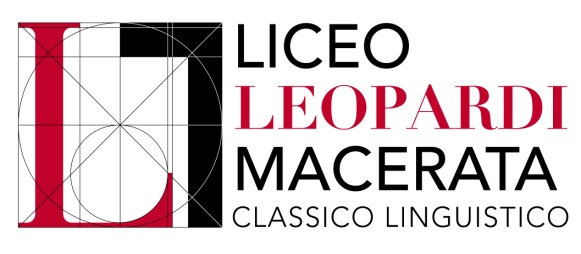 VERBALE DELL’ASSEMBLEA DI CLASSE ……….________________________________________________________________________________ Il giorno …... del mese di ………………….. dell’anno…………. alle ore ………., nella classe…….. della sede di………………………….	 si riuniscono gli studenti della classe.........sez.........., per trattare gli argomenti posti all’ordine del giorno:…………………………………………………………………………………………………………………………………………………………………………………………………………………………………………………………………………………………………………………………………………………………………………………………………………Presiede l’assemblea …………………………………. funge da segretario …………………………Il rappresentante degli studenti dichiara aperta la seduta, dando inizio alla discussione sugli argomenti all’ordine del giorno precedentemente comunicati e da cui è emerso quanto segue:……………………………………………………………………………………………………………………………………………………………………………………………………………………………………………………………………………………………………………………………………………………………………………………………………………………………………………………………………………………………………………………………………………………………………………………………………………………………………………………………………………………………………………………………………………………………………………………………………………………………………………………………………………………Il presente verbale viene redatto, letto e approvato all’unanimità / a maggioranza (n. studenti …. su ….)Alle ore ……….. terminata la trattazione degli argomenti posti all’ordine del giorno, il presidente dichiara sciolta la seduta.         Il Segretario                                                                                              Il Presidente………………………………                                                    ………………………………….N.B. Il presente modulo deve essere consegnato, entro due giorni dall'assemblea, alla Dirigente Scolastica e una copia dello stesso al prof./alla prof.ssa coordinatore/coordinatrice di classe che provvederà a segnalare le richieste e/o proposte al consiglio di classe.(compilare solo se necessario)ALLEGATO AL VERBALE DELL’ASSEMBLEA DI CLASSE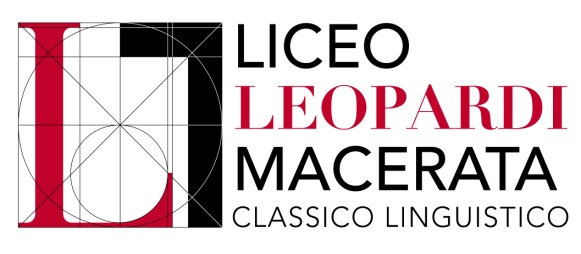 Il giorno …... del mese di ………………….. dell’anno…………. alle ore ………., si è riunita l’assemblea della classe……….., indirizzo ……………………………………… .Dopo ampia discussione, a nome di tutti gli studenti, i rappresentati di classe ………………………… …………………………….. e ………………………………………… intendono portare all’attenzione dei Rappresentanti di Istituto quanto segue: …………………………………………………………………………………………………………………………………………………………………………………………………………………………. …………………………………………………………………………………………………………………………………………………………………………………………………………………………. …………………………………………………………………………………………………………………………………………………………………………………………………………………………. …………………………………………………………………………………………………………………………………………………………………………………………………………………………. …………………………………………………………………………………………………………………………………………………………………………………………………………………………. …………………………………………………………………………………………………………………………………………………………………………………………………………………………. …………………………………………………………………………………………………………………………………………………………………………………………………………………………. …………………………………………………………………………………………………………………………………………………………………………………………………………………………. …………………………………………………………………………………………………………………………………………………………………………………………………………………………. Il presente verbale è stato redatto e consegnato al rappresentante di istituto (nome e cognome) …………. ……………………………….. in data ……….…………I rappresentanti di classe …………………………………………….. …………………………………………….